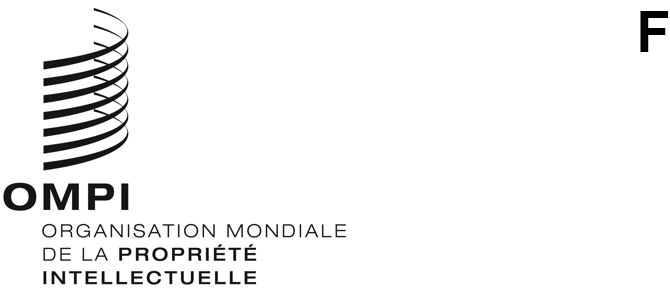 MM/LD/WG/18/inf/1 Prov. 3ORIGINAL : anglaisDATE : 8 octobre 2020Groupe de travail sur le développement juridique du système de Madrid concernant l’enregistrement international des marquesDix-huitième sessionGenève, 12 – 16 octobre 2020Programme de travail proposéétabli par le SecrétariatLundi 12 octobre 2020
12 heures – 14 heuresOuverture de la sessionÉlection d’un président et de deux vice-présidentsAdoption de l’ordre du jour
		Voir le document MM/LD/WG/18/1 Prov. 3.Propositions de modification du règlement d’exécution du Protocole relatif à l’Arrangement de Madrid concernant l’enregistrement international des marques
		Voir le document MM/LD/WG/18/2 Rev. Mardi 13 octobre 2020
12 heures – 14 heuresNouveaux modes de représentation
		Voir le document MM/LD/WG/18/3.Mercredi 14 octobre 2020
12 heures – 14 heuresRemplacement partiel 
		Voir le document MM/LD/WG/18/4.Jeudi 15 octobre 2020
12 heures – 14 heuresÉtude des incidences financières et de la faisabilité technique de l’introduction progressive de l’arabe, du chinois et du russe dans le système de Madrid
	Voir les documents MM/LD/WG/18/5 et MM/LD/WG/18/5 Corr.Vendredi 16 octobre 2020
12 heures – 14 heuresRésumé présenté par le présidentClôture de la sessionAutres pointsLes délibérations sur les documents MM/LD/WG/18/6 “Refus provisoire”, MM/LD/WG/18/7 “Dépendance” et MM/LD/WG/17/9 “Proposition de la délégation de la Suisse” se tiendront à la dix-neuvième session du groupe de travail.[Fin du document]